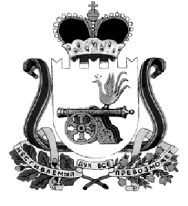 АДМИНИСТРАЦИЯ МУНИЦИПАЛЬНОГО ОБРАЗОВАНИЯ«КАРДЫМОВСКИЙ  РАЙОН» СМОЛЕНСКОЙ ОБЛАСТИ П О С Т А Н О В Л Е Н И Еот    25.02.2022                      №  00115В целях обеспечения благоприятных условий для развития малого и среднего предпринимательства и повышения его роли в социально-экономическом развитии муниципального образования «Кардымовский район» Смоленской области, руководствуясь Федеральным законом от 24.07.2007 № 209-ФЗ «О развитии малого и среднего предпринимательства в Российской Федерации», постановлением Администрации муниципального образования «Кардымовский район» Смоленской области от 11.02.2022  №  00069 «Об утверждении Порядка  принятия решений о разработке муниципальных программ, их формирования и реализации в муниципальном образовании «Кардымовский район» Смоленской области»,  Администрация муниципального образования «Кардымовский район» Смоленской областипостановляет:1. Утвердить прилагаемую муниципальную программу «Повышение эффективности управления муниципальным имуществом муниципального образования «Кардымовский район» Смоленской области».2. Признать утратившими силу:- постановление Администрации муниципального образования «Кардымовский район» Смоленской области от 04.02.2022 №  00058 «Об утверждении муниципальной программы «Повышение эффективности управления муниципальным имуществом муниципального образования «Кардымовский район» Смоленской области»; - постановление Администрации муниципального образования «Кардымовский район» Смоленской области от 27.02.2020  № 00136 «О внесении изменений в муниципальную программу   «Повышение эффективности управления муниципальным имуществом муниципального образования «Кардымовский район» Смоленской области»; - постановление Администрации муниципального образования «Кардымовский район» Смоленской области от 15.07.2020 № 00385 «О внесении изменений в муниципальную программу   «Повышение эффективности управления муниципальным имуществом муниципального образования «Кардымовский район» Смоленской области»; - постановление Администрации муниципального образования «Кардымовский район» Смоленской области от 21.10.2020 № 00602 «О внесении изменений в муниципальную программу   «Повышение эффективности управления муниципальным имуществом муниципального образования «Кардымовский район» Смоленской области»; - постановление Администрации муниципального образования «Кардымовский район» Смоленской области от 03.12.2020 № 00752 «О внесении изменений в муниципальную программу   «Повышение эффективности управления муниципальным имуществом муниципального образования «Кардымовский район» Смоленской области»; - постановление Администрации муниципального образования «Кардымовский район» Смоленской области от 23.12.2020 №  00767 «О внесении изменений в муниципальную программу   «Повышение эффективности управления муниципальным имуществом муниципального образования «Кардымовский район» Смоленской области»; - постановление Администрации муниципального образования «Кардымовский район» Смоленской области от 25.01.2021 № 00029 «О внесении изменений в муниципальную программу   «Повышение эффективности управления муниципальным имуществом муниципального образования «Кардымовский район» Смоленской области»; - постановление Администрации муниципального образования «Кардымовский район» Смоленской области от 31.03.2021 № 00178 «О внесении изменений в муниципальную программу   «Повышение эффективности управления муниципальным имуществом муниципального образования «Кардымовский район» Смоленской области»; - постановление Администрации муниципального образования «Кардымовский район» Смоленской области от 08.04.2021 № 00215 «О внесении изменений в муниципальную программу   «Повышение эффективности управления муниципальным имуществом муниципального образования «Кардымовский район» Смоленской области»; - постановление Администрации муниципального образования «Кардымовский район» Смоленской области от 08.04.2021 № 00418 «О внесении изменений в муниципальную программу   «Повышение эффективности управления муниципальным имуществом муниципального образования «Кардымовский район» Смоленской области»; - постановление Администрации муниципального образования «Кардымовский район» Смоленской области от 07.09.2021 № 00462 «О внесении изменений в муниципальную программу   «Повышение эффективности управления муниципальным имуществом муниципального образования «Кардымовский район» Смоленской области»; - постановление Администрации муниципального образования «Кардымовский район» Смоленской области от 13.10.2021 № 00510 «О внесении изменений в муниципальную программу   «Повышение эффективности управления муниципальным имуществом муниципального образования «Кардымовский район» Смоленской области»; - постановление Администрации муниципального образования «Кардымовский район» Смоленской области от 30.11.2021 № 00557 «О внесении изменений в муниципальную программу   «Повышение эффективности управления муниципальным имуществом муниципального образования «Кардымовский район» Смоленской области»; - постановление Администрации муниципального образования «Кардымовский район» Смоленской области от 28.12.2021  №00618 «О внесении изменений в муниципальную программу   «Повышение эффективности управления муниципальным имуществом муниципального образования «Кардымовский район» Смоленской области»; - постановление Администрации муниципального образования «Кардымовский район» Смоленской области от    04.02.2022  №  00058  «О внесении изменений в муниципальную программу «Повышение эффективности управления муниципальным имуществом муниципального образования «Кардымовский район» Смоленской области». 3. Контроль исполнения настоящего постановления возложить на заместителя Главы муниципального образования «Кардымовский район» Смоленской области (Д.В. Тарасов).4. Настоящее постановление вступает в силу со дня его подписания и распространяет свое действие на правоотношения, возникшие с 1 января 2022 года.МУНИЦИПАЛЬНАЯ ПРОГРАММА «ПОВЫШЕНИЕ ЭФФЕКТИВНОСТИ УПРАВЛЕНИЯ МУНИЦИПАЛЬНЫМ ИМУЩЕСТВОМ МУНИЦИПАЛЬНОГО ОБРАЗОВАНИЯ «КАРДЫМОВСКИЙ РАЙОН» СМОЛЕНСКОЙ ОБЛАСТИ» ПАСПОРТмуниципальной программыПоказатели муниципальной программыСтруктура муниципальной программыФинансовое обеспечение муниципальной программыПриложение к паспорту муниципальной программыСВЕДЕНИЯ о показателях муниципальной программыРаздел 1. Стратегические приоритеты в сфере реализации муниципальной программы.Управление муниципальной собственностью является неотъемлемой частью деятельности органов местного самоуправления в сфере решения экономических и социальных задач.  Для повышения эффективности использования муниципального имущества необходимо проводить работу по следующим направлениям:Продажа неиспользуемого муниципального имущества.В муниципальном образовании не достаточно используется такой механизм управления муниципальной собственностью, как продажа движимого и недвижимого имущества. За период с 01.01.2019 по 01.01.2022 года не продано ни одного объекта муниципальной собственности: производственное здание, гараж и два автомобиля. Причинами является неудовлетворительное состояние объектов недвижимости, включенных в план приватизации, а также отсутствие необходимой технической документации на данное имущество.В целях повышения механизма продажи муниципального имущества в период действия программы планируется включить в прогнозный план приватизации все высвободившиеся здания, пригодные к дальнейшей эксплуатации, с земельными участками под ними.Сдача в аренду неиспользуемых площадей.По состоянию на 01.01.2022 года в аренду передано 2  объекта муниципальной собственности.   В период действия планируется провести инвентаризацию всего муниципального имущества на предмет выявления пустующих, как объектов в целом, так и отдельных помещений в частности, и сформировать реестр объектов, предназначенных для последующего предоставления их в аренду.Оформление прав собственности на бесхозяйное имущество.На территории муниципального образования ежегодно выявляется бесхозяйное имущество, обращение которого в муниципальную собственность позволяет данные объекты вовлечь в хозяйственный оборот, тем самым давая возможность увеличить неналоговые доходы района. Так, по состоянию на 01.01.2022 года выявлено и поставлено на учет в качестве бесхозяйной вещи 2 объекта недвижимости.В период действия программы планируется продолжить работу в данном направлении.Регистрация прав муниципальной собственности на объекты недвижимости.Проведение технической инвентаризации объектов недвижимости, регистрация прав собственности на них позволяют собственнику имущества в полном объеме ими распоряжаться, а именно отчуждать, передавать в оперативное управление, хозяйственное ведение или по иным гражданско-правовым договорам. По муниципальному имуществу, которое ненадлежащее оформлено, невозможно провести торги по предоставлению его в аренду, что  ведет к неэффективному его использованию, снижению неналоговых доходов бюджета района. Поэтому в планируемый период будет продолжена работа по постановке муниципальных объектов недвижимости на кадастровый учет и регистрации прав муниципальной собственности на них.По состоянию 01.01.2022 зарегистрировано прав муниципальной собственности муниципального образования «Кардымовский район» Смоленской области  на 429 объектов, их доля в общем объёме муниципального имущества района составляет 89,9%, незарегистрированных 43 объекта недвижимого имущества, их доля в общем объёме объектов составляет 9%, на стадии регистрации находятся 5 объектов, что составляет 1,1% от общего объёма всех объектов. Главным сдерживающим фактором в работе по оформлению прав муниципальной собственности является отсутствие достаточных финансовых средств на эти цели.  Проведение работы по выявлению неучтенных объектов. Главная задача в этом направлении – это максимально вовлечь пользователей объектов недвижимости, включая земельные участки, в оформление правоустанавливающих документов. Многие пользуются объектами недвижимости годами, не уплачивая ни налога, ни арендной платы. Оформление гражданами объектов недвижимости в аренду также позволят увеличить поступление в бюджет неналоговых доходов.Также необходимо продолжить работу по установлению недостающих параметров объектов недвижимости для определения кадастровой стоимости с целью вовлечения их в налоговый оборот.Обновление основных фондов.Здания, находящиеся в оперативном управлении у Администрации района требуют капитального ремонта, практически все транспортные средства изношены, необходимо проводить текущие и капитальные ремонты, приобретать запасные части и материалы, проводить техническое обслуживание, отчуждать технику, не подлежащую восстановлению, а также морально устаревшую. То есть необходимо провести поэтапное обновление основных фондов. Таким образом, в период действия муниципальной программы планируется проведение мероприятий, направленных на капитальный ремонт зданий и транспорта, находящихся в оперативном управлении у Администрации района.Проведение муниципального земельного контроля.   Начиная с 2017года,  Администрацией района проводится  большая работа по выявлению неиспользуемых земельных участков и проведение в отношении их пользователей проверок по исполнению земельного законодательства. В ближайшей перспективе Администрация района продолжит работу по выявлению неиспользованных земельных участков сельскохозяйственного назначения и осуществления земельного контроля в отношении их пользователей.Выявление и оформление в муниципальную собственность невостребованных земельных долейС 2011 года Администрацией во взаимодействии с органами местного самоуправления сельских поселений велась активная работа по выявлению  невостребованных земельных долей и оформлению их в муниципальную собственность в соответствии с  Федеральным законом от 24.07.2002 № 101-ФЗ «Об обороте земель сельскохозяйственного назначения». Всего за всю кампанию выявлено 975 невостребованных земельных долей общей площадью 8185 га. Признано через суд право муниципальной собственности на 959 земельных долей общей площадью 7653,5 га, что составляет 93,5% от общей площади всех выявленных невостребованных земельных долей.  Всего за всю кампанию по оформлению невостребованных земельных долей предоставлено в пользование 2512,25 га, что составляет 34,8 % от общей площади земельных долей, оформленных в муниципальную собственность. Такой не достаточно высокий процент вовлечения в сельскохозяйственный оборот земельных участков, выделенных в счет невостребованных земельный долей, связан с тем, что данные земли в большинстве случаев сильно заросли деревьями и кустарниками и требуют значительных затрат на проведение рекультивации.В период действия муниципальной программы планируется продолжить работу как по выявлению и оформлению в муниципальную собственность земельных долей, так и по межеванию и передаче земельных участков землепользователям для дальнейшей обработки. Раздел 2. Сведения  о региональных проектах.Финансирование по региональным проектам не предусмотрено.Раздел 3. Сведения о ведомственных проектах.Финансирование по ведомственным проектам не предусмотрено.Раздел 4. Паспорта комплексов процессных мероприятий.ПАСПОРТ комплекса процессных мероприятий «Формирование, содержание и учет  объектов муниципальной собственности»Общие положенияПоказатели реализации комплекса процессных мероприятийПАСПОРТ комплекса процессных мероприятий «Повышение эффективности использования муниципального имущества»Общие положенияПоказатели реализации комплекса процессных мероприятийРаздел 5. Сведения о финансировании структурных элементов муниципальной программы.Об утверждении муниципальной программы «Повышение эффективности управления муниципальным имуществом муниципального образования «Кардымовский район» Смоленской области» Глава муниципального образования «Кардымовский район» Смоленской областиП.П. НикитенковУТВЕРЖДЕНАпостановлением Администрации муниципального образования«Кардымовский район» Смоленской областиот  25.02.2022               №    00115      Наименование муниципальной программы              Повышение эффективности управления муниципальным имуществом муниципального образования «Кардымовский район» Смоленской области (далее – Программа)Ответственный исполнитель муниципальной программыОтдел экономики, инвестиций, имущественных отношений Администрации муниципального образования «Кардымовский район» Смоленской области. Начальник отдела Языкова Анжела ВикторовнаПериод реализации муниципальной программы2022-2027 годыЦель муниципальной программы   Повышение результативности и эффективности управления, использования и распоряжения муниципальной собственностью, а также увеличение доходов бюджета района на основе эффективного управления муниципальным имуществом и земельными участками.Объемы финансового обеспечения муниципальной программыОбщий объем финансирования Программы составит 16500,0 тыс.рублей, в т.ч. :- за счет средств муниципального образования «Кардымовский район» Смоленской области (далее также   - районный бюджет) – 16500,0 тыс. рублей.По годам объем финансирования будет следующим:2022 год – 2750,0 тыс. руб. ,  из них:- средства районного бюджета 2750,0 тыс. руб.2023 год – 2750,0 тыс. руб. ,  из них:-  средства районного бюджета 2750,0 тыс. руб..2024 год – 2750,0 тыс. руб., из них:      - средства районного бюджета 2750,0  тыс. руб.2025 год – 2750,0 тыс. руб., из них:      - средства районного бюджета 2750,0 тыс. руб.2026 год – 2750,0 тыс. руб., из них:      - средства районного бюджета 2750,0  тыс. руб.2027 год – 2750,0 тыс. руб., из них:      - средства районного бюджета 2750,0 тыс. руб. № п/пНаименование показателяЕдиница измеренияБазовое значение показателя (2021год)Планируемое значение показателяПланируемое значение показателяПланируемое значение показателяПланируемое значение показателяПланируемое значение показателяПланируемое значение показателя№ п/пНаименование показателяЕдиница измеренияБазовое значение показателя (2021год)2022 год2023 год2024 год2025 год2026 год2027 год12345678910Доля  неналоговых доходов в бюджете района%16,616,816,816,916,916,917Доля зарегистрированных объектов  муниципальной собственности %89,9909192939495№ п/пЗадача структурного элементаКраткое описание ожидаемых эффектов от реализации задачи структурного элементаСвязь с показателями12341. Региональный проект 1. Региональный проект 1. Региональный проект 1. Региональный проект Участие в региональных проектах не предусмотреноУчастие в региональных проектах не предусмотреноУчастие в региональных проектах не предусмотреноУчастие в региональных проектах не предусмотрено2. Ведомственный проект 2. Ведомственный проект 2. Ведомственный проект 2. Ведомственный проект Участие в ведомственных проектах не предусмотреноУчастие в ведомственных проектах не предусмотреноУчастие в ведомственных проектах не предусмотреноУчастие в ведомственных проектах не предусмотрено3. Комплекс процессных мероприятий «Формирование, содержание и учет  объектов муниципальной собственности»3. Комплекс процессных мероприятий «Формирование, содержание и учет  объектов муниципальной собственности»3. Комплекс процессных мероприятий «Формирование, содержание и учет  объектов муниципальной собственности»3. Комплекс процессных мероприятий «Формирование, содержание и учет  объектов муниципальной собственности»Начальник отдела экономики, инвестиций, имущественных отношений Администрации муниципального образования «Кардымовский район» Смоленской области Языкова Анжела ВикторовнаНачальник отдела экономики, инвестиций, имущественных отношений Администрации муниципального образования «Кардымовский район» Смоленской области Языкова Анжела ВикторовнаНачальник отдела экономики, инвестиций, имущественных отношений Администрации муниципального образования «Кардымовский район» Смоленской области Языкова Анжела ВикторовнаНачальник отдела экономики, инвестиций, имущественных отношений Администрации муниципального образования «Кардымовский район» Смоленской области Языкова Анжела Викторовна3.1.Совершенствование системы формирования, содержания и учета  объектов муниципальной собственностиПроведение технической инвентаризации объектов недвижимого имущества, проведение кадастровых работ, государственная регистрация прав на недвижимое имущество (в том числе на земельные участки), обновление основных фондов, поддержаниеДоля зарегистрированных объектов  муниципальной собственности4. Комплекс процессных мероприятий «Повышение эффективности использования муниципального имущества»4. Комплекс процессных мероприятий «Повышение эффективности использования муниципального имущества»4. Комплекс процессных мероприятий «Повышение эффективности использования муниципального имущества»4. Комплекс процессных мероприятий «Повышение эффективности использования муниципального имущества»Начальник отдела экономики, инвестиций, имущественных отношений Администрации муниципального образования «Кардымовский район» Смоленской области Языкова Анжела ВикторовнаНачальник отдела экономики, инвестиций, имущественных отношений Администрации муниципального образования «Кардымовский район» Смоленской области Языкова Анжела ВикторовнаНачальник отдела экономики, инвестиций, имущественных отношений Администрации муниципального образования «Кардымовский район» Смоленской области Языкова Анжела ВикторовнаНачальник отдела экономики, инвестиций, имущественных отношений Администрации муниципального образования «Кардымовский район» Смоленской области Языкова Анжела Викторовна4.1.Увеличение доходов бюджета за счет  повышения эффективности использования муниципального имуществаПоступление неналоговых доходов в бюджет районаДоля неналоговых доходов в бюджете районаИсточник финансового обеспеченияОбъем финансового обеспечения по годам реализации (тыс.руб.)Объем финансового обеспечения по годам реализации (тыс.руб.)Объем финансового обеспечения по годам реализации (тыс.руб.)Объем финансового обеспечения по годам реализации (тыс.руб.)Объем финансового обеспечения по годам реализации (тыс.руб.)Объем финансового обеспечения по годам реализации (тыс.руб.)Объем финансового обеспечения по годам реализации (тыс.руб.)Источник финансового обеспечениявсего2022год2023год2024  год2025 год2026 год2027 год12345В целом по муниципальной программе, в том числе:16500,02750,02750,02750,02750,02750,02750,0районный бюджет16500,02750,02750,02750,02750,02750,02750,0№ п/пНаименование показателяМетодика расчета показателя или источник получения информации о значении показателя (наименование формы статистического наблюдения, реквизиты документа об утверждении методики и т.д.)123Доля неналоговых доходов в бюджете районаМетодика расчета:Дн/Д х 100Дн – сумма неналоговых доходов, поступивших в районный бюджет,Д – общая сумма доходов районного бюджетаДоля зарегистрированных объектов  муниципальной собственностиМетодика расчета:Оз/О х 100Оз – количество зарегистрированных объектов,О – общее количество объектов муниципальной собственностиОтветственный за выполнение комплекса процессных мероприятийНачальник отдела экономики, инвестиций, имущественных отношений Администрации муниципального образования «Кардымовский район» Смоленской области Языкова Анжела ВикторовнаСвязь с муниципальной программоймуниципальная  программа «Повышение эффективности управления муниципальным имуществом муниципального образования «Кардымовский район» Смоленской области»№ п/пНаименование показателя реализацииЕдиница измеренияБазовое значение показателя реализации (2021 год)Планируемое значение показателя реализации Планируемое значение показателя реализации Планируемое значение показателя реализации Планируемое значение показателя реализации Планируемое значение показателя реализации Планируемое значение показателя реализации № п/пНаименование показателя реализацииЕдиница измеренияБазовое значение показателя реализации (2021 год)2022 год2023 год2024 год2025 год2026 год2026 год12345678910Доля зарегистрированных объектов  муниципальной собственности%89,9909192939495Ответственный за выполнение комплекса процессных мероприятийНачальник отдела экономики, инвестиций, имущественных отношений Администрации муниципального образования «Кардымовский район» Смоленской области Языкова Анжела ВикторовнаСвязь с муниципальной программоймуниципальная  программа «Повышение эффективности управления муниципальным имуществом муниципального образования «Кардымовский район» Смоленской области»№ п/пНаименование показателя реализацииЕдиница измеренияБазовое значение показателя реализации (2021 год)Планируемое значение показателя реализации Планируемое значение показателя реализации Планируемое значение показателя реализации Планируемое значение показателя реализации Планируемое значение показателя реализации Планируемое значение показателя реализации № п/пНаименование показателя реализацииЕдиница измеренияБазовое значение показателя реализации (2021 год)2022 год2023 год2024 год2025 год2026 год2026 год12345678Доля неналоговых доходов в бюджете района%16,616,816,816,916,916,917№ п/пНаименованиеУчастник муниципальной программыИсточник финансового обеспечения Объем средств на реализацию муниципальной программы на очередной финансовый год и плановый период (тыс. рублей)Объем средств на реализацию муниципальной программы на очередной финансовый год и плановый период (тыс. рублей)Объем средств на реализацию муниципальной программы на очередной финансовый год и плановый период (тыс. рублей)Объем средств на реализацию муниципальной программы на очередной финансовый год и плановый период (тыс. рублей)Объем средств на реализацию муниципальной программы на очередной финансовый год и плановый период (тыс. рублей)Объем средств на реализацию муниципальной программы на очередной финансовый год и плановый период (тыс. рублей)№ п/пНаименованиеУчастник муниципальной программыИсточник финансового обеспечения 2022 год2023 год2024 год2025 год2026 год2026 год1. Региональный проект 1. Региональный проект 1. Региональный проект 1. Региональный проект 1. Региональный проект 1. Региональный проект 1. Региональный проект 1. Региональный проект 1. Региональный проект 1. Региональный проект Финансирование по региональным проектам не предусмотрено.Финансирование по региональным проектам не предусмотрено.Финансирование по региональным проектам не предусмотрено.Финансирование по региональным проектам не предусмотрено.Финансирование по региональным проектам не предусмотрено.Финансирование по региональным проектам не предусмотрено.Финансирование по региональным проектам не предусмотрено.Финансирование по региональным проектам не предусмотрено.Финансирование по региональным проектам не предусмотрено.Финансирование по региональным проектам не предусмотрено.2. Ведомственный проект 2. Ведомственный проект 2. Ведомственный проект 2. Ведомственный проект 2. Ведомственный проект 2. Ведомственный проект 2. Ведомственный проект 2. Ведомственный проект 2. Ведомственный проект 2. Ведомственный проект Финансирование по  ведомственным проектам не предусмотрено.Финансирование по  ведомственным проектам не предусмотрено.Финансирование по  ведомственным проектам не предусмотрено.Финансирование по  ведомственным проектам не предусмотрено.Финансирование по  ведомственным проектам не предусмотрено.Финансирование по  ведомственным проектам не предусмотрено.Финансирование по  ведомственным проектам не предусмотрено.Финансирование по  ведомственным проектам не предусмотрено.Финансирование по  ведомственным проектам не предусмотрено.Финансирование по  ведомственным проектам не предусмотрено.3. Комплекс процессных мероприятий «Формирование, содержание и учет  объектов муниципальной собственности»3. Комплекс процессных мероприятий «Формирование, содержание и учет  объектов муниципальной собственности»3. Комплекс процессных мероприятий «Формирование, содержание и учет  объектов муниципальной собственности»3. Комплекс процессных мероприятий «Формирование, содержание и учет  объектов муниципальной собственности»3. Комплекс процессных мероприятий «Формирование, содержание и учет  объектов муниципальной собственности»3. Комплекс процессных мероприятий «Формирование, содержание и учет  объектов муниципальной собственности»3. Комплекс процессных мероприятий «Формирование, содержание и учет  объектов муниципальной собственности»3. Комплекс процессных мероприятий «Формирование, содержание и учет  объектов муниципальной собственности»3. Комплекс процессных мероприятий «Формирование, содержание и учет  объектов муниципальной собственности»3. Комплекс процессных мероприятий «Формирование, содержание и учет  объектов муниципальной собственности»3.1.Приобретение, обслуживание и техническое сопровождение программного обеспечения для учета имущества (включая земельные участки, собственность на которые не разграничена)Администрация муниципального образования «Кардымовский район» Смоленской области(далее- Администрация)Районный бюджет18,018,018,018,018,018,03.2.Оплата услуг по уборке  и охране помещенийАдминистрацияРайонный бюджет535,6535,6535,6535,6535,6535,63.3.Приобретение и ремонт транспорта, приобретение запасных частей для муниципального транспортаАдминистрацияРайонный бюджет1500,01500,01500,01500,01500,01500,03.4.Покупка объектов недвижимости, ее обслуживание, текущий и капитальный ремонтАдминистрацияФинансовое управление АдминистрацииРайонный бюджетРайонный бюджет30,0150,030,0150,030,0150,030,0150,030,0150,030,0150,03.5.Прочие мероприятия по содержанию объектов муниципальной собственностиАдминистрацияФинансовое управлениеРайонный бюджетРайонный бюджет52,014,452,014,452,014,452,014,452,014,452,014,43.6.Перечисление взносов на проведения капитального ремонта объектов муниципального жилищного фондаАдминистрацияРайонный бюджет150,0150,0150,0150,0150,0150,0Итого по комплексу процессных мероприятийИтого по комплексу процессных мероприятийИтого по комплексу процессных мероприятийРайонный бюджет2450,02450,02450,02450,02450,02450,04. Комплекс процессных мероприятий «Повышение эффективности использования муниципального имущества»4. Комплекс процессных мероприятий «Повышение эффективности использования муниципального имущества»4. Комплекс процессных мероприятий «Повышение эффективности использования муниципального имущества»4. Комплекс процессных мероприятий «Повышение эффективности использования муниципального имущества»4. Комплекс процессных мероприятий «Повышение эффективности использования муниципального имущества»4. Комплекс процессных мероприятий «Повышение эффективности использования муниципального имущества»4. Комплекс процессных мероприятий «Повышение эффективности использования муниципального имущества»4. Комплекс процессных мероприятий «Повышение эффективности использования муниципального имущества»4. Комплекс процессных мероприятий «Повышение эффективности использования муниципального имущества»4. Комплекс процессных мероприятий «Повышение эффективности использования муниципального имущества»4.1.Организация работы по оценке муниципального имущества с целью его продажи или предоставления в аренду, по межеванию земельных участков, обеспечению постановки их на кадастровый учет, по изготовлению технических планов недвижимого имуществаАдминистрацияРайонный бюджет300,0300,0300,0300,0300,0300,0Итого по комплексу процессных мероприятийИтого по комплексу процессных мероприятийИтого по комплексу процессных мероприятийРайонный бюджет300,0300,0300,0300,0300,0300,0Всего по муниципальной программеВсего по муниципальной программеВсего по муниципальной программеРайонный бюджет2750,02750,02750,02750,02750,02750,0